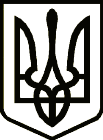 УкраїнаНОВГОРОД – СІВЕРСЬКА МІСЬКА РАДАЧЕРНІГІВСЬКОЇ ОБЛАСТІ(тридцять п’ята сесія VIIІ скликання)РІШЕННЯ21 грудня 2023 року                                                                                         № 1060                  Про  внесення  змін  до Програми розвитку земельних відносин на території Новгород-Сіверської міської територіальної громади на 2022-2025 рокиЗаслухавши інформацію начальника відділу земельних відносин міської ради, з метою забезпечення охорони і збереження територій природно-заповідного фонду на території Новгород-Сіверської міської територіальної громади, відповідно до ст. ст. 12, 43-46 Земельного кодексу України, ст. ст. 2, 19, 25, 47 Закону України «Про землеустрій», Закону України «Про природно-заповідний фонд України», керуючись  статтями 25, 26, 59  Закону України  «Про місцеве самоврядування в Україні», міська рада ВИРІШИЛА:	1. Внести зміни до Програми розвитку земельних відносин на території Новгород-Сіверської міської територіальної громади на 2022-2025 роки (далі – Програма), затвердженої рішенням 14-ої сесії міської ради VIIІ скликання                    від  03  грудня  2021 року № 493 (в редакції рішення 22-ої сесії міської ради VIIІ скликання від 30 березня 2023 року № 828), а саме:1) Додаток 1 до Програми розвитку земельних відносин на території Новгород-Сіверської міської територіальної громади на 2022-2025 роки             викласти в новій редакції, що додається. 2) Додаток 2 до Програми розвитку земельних відносин на території Новгород-Сіверської міської територіальної громади на 2022-2025 роки              викласти в новій редакції, що додається.	2. Фінансовому управлінню міської ради передбачити кошти на виконання Програми в межах наявних фінансових ресурсів.	3. Відповідальним виконавцям забезпечити організацію виконання заходів, передбачених Програмою.	4. Контроль за виконанням рішення покласти на постійну комісію міської ради з питань планування, бюджету та комунальної власності.Міський голова                                            			         Л. Ткаченко